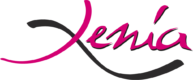 AZIENDE PARTNERSEP:  SEP 23 - Servizi turisticiDATA STIPULA ACCORDO: 07/11/2022	RAGIONE SOCIALE AZIENDA: DA.SA. HOTEL SRLFORMA GIURIDICA AZIENDA:        PARTITA IVA: 04280590615INDIRIZZO COMPLETO SEDE LEGALE: VIA NAZIONALE APPIA, 42, CASAPULLA (CE) 81020INDIRIZZO COMPLETO SEDI OPERATIVE:  VIA NAZIONALE APPIA, 42, CASAPULLA (CE) 81020CODICE ATECO: 55.10.00ULA:  7